INSTITUTO ESTATAL DE EDUCACIÓN PÚBLICA DE OAXACA ESCUELA NORMAL BILINGÜE E INTERCULTURAL DE OAXACA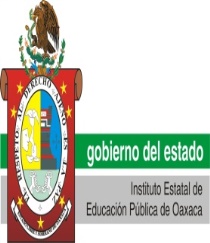 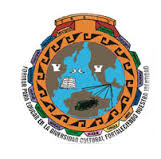 “Formar para educar en la diversidad cultural fortaleciendo nuestra identidad” 2ODNLR0001LICENCIATURA EN EDUCACIÓN PRIMARIA  INTERCULTURAL BILINGÜECurso: Procesos Interculturales y Bilingües en EducaciónDocente:Dr. Gervasio Montero GutenbergAlumna:Nérida Dalila Ambrosio Antonio Semestre:Segundo semestre ContenidoDefiniciones San jerónimo Tlacochahuaya, Tlacolula Oaxaca.Interculturalidad: Es la interacción de culturas entre diferentes grupos humanos en donde cada uno de ellos posee  distintas costumbres, promoviendo  la igualdad convivencia entre ellas. Educación intercultural: Es una forma de entender y vivir la educación, es un enfoque educativo que tiene un carácter inclusivo, donde la diversidad es un ingrediente indispensable y positivo para una educación integrar y de calidad.  Educación bilingüe: Es una herramienta poderosa que los educadores emplean para llevar a cabo su misión de contribuir a que los niños de las escuelas puedan dominar su lengua nativa.Educación apropiada: Escuela: Son espacios en donde se promueve la educación y el aprendizaje en cualquiera de los niveles compuesta por un conjunto de profesores y alumnos, aquí una persona forja su carácter y vive experiencias enriquecedoras.Cultura: todas las personas pertenecemos a una cultura en donde cada grupo poseen un conjunto de bienes materiales y espirituales que es transmitido de generación en generación con la finalidad de orientar las practicas individuales y colectivas incluye la lengua, procesos, modos de vida, costumbres, tradiciones, hábitos, valores, patrones, herramientas y conocimientos.Lengua: Es un sistema de signos orales o escritos que se utiliza para la comunicación dentro de un grupo, usualmente está basada en símbolos sonoros pero también puede estar constituida por signos gráficos, la lengua es uno de los elementos importantes que caracteriza a una cultura. Docente: Es un individuo que se dedica a realizar las acciones referentes a la enseñanza, un buen docente  no solamente transfiere conocimiento si no que trata de saber crear las condiciones necesarias para que los alumnos aprendan a pensar y construir su propio conocimiento del mundo que les rodea.Identidad: Cada individuo o comunidad  tiene  características únicas que los diferencian, las cuales moldean y determinan sus gustos necesidades prioridades y acciones.Identidad cultural: En un grupo social existen conjuntos de elementos que caracterizan a sus personas como sus valores, tradiciones, costumbres, creencias, ritos, su lengua, todos estos elementos de patrimonio y herencia cultural de la colectividad es lo que define históricamente la identidad cultural de los pueblos.Comunidad: Una comunidad es un el conjunto de personas que viven en un lugar determinado en la cual se generan organizaciones para lograr un objetivo común, en una comunidad los individuos comparten los elementos que tiene en común como costumbres, estatus, ubicación geográfica etc.Pedagogía intercultural:Educación bilingüe intercultural: Es el proceso educativo planificado para darse en dos lenguas y en dos culturas como tal tiene como objetivo que los educados mantengan y desarrollen no solo la lengua si no otras manifestaciones de su cultura. 